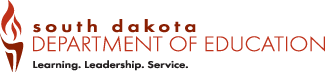 School Counseling Classroom Lesson Plan Materials:Describe how you will:Data Collection Plan For multiple lessons in a unit, complete this section only once for the unit.Participation Data Plan:Student Competencies Data Plan:Outcome Data Plan:(Choose one specific data point to compare)Follow-Up PlansSchool Counselor:Lesson Plan Title:Single Classroom LessonUnit of Classroom Lessons: Lesson _____ of _____Small-Group Session Lessons: Lesson _____ of _____Target Audience:Student Competencies Targeted:Student Learning Objectives:Identify 1-2 student competencies relevant for this targeted group and goal: (Best practice = select one)For each of the selected student competencies, write or select 1-2 learning objectives.M&B# and M&B StatementStudent Learning ObjectivesStudent(s) will:Introduce Lesson Topic/Focus:Communicate the Lesson Objective:Teach Content:Practice Content:Summarize/Close:Participation Data Anticipated number of students:Planned length of lesson(s):For each lesson/unit/small group, school counselors will administer pre-/post-assessment aligned with the selected Mindsets & Behaviors competencies and student learning objectives.Pre-/Post-Assessment items are:1.2.3.4.Examples:Achievement: School counselor will compare reading levels of students before and after delivery of lesson.Attendance: School counselor will compare number of absences last year to this year. Discipline: School counselor will compare total number of disciplinary reports for peer-on-peer conflict first quarter with second quarterAchievement (describe):Attendance (describe):Discipline (describe):Explain your plan for students who missed the lesson.Explain your plan for students who did not demonstrate mastery on the pre-/post-assessment of student competencies (M&B)/student learning objectives.